«Утверждаю»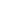                                                                                                                                             Директор: Эсиргепов Д.А.План работы педагога-психолога МКОУ«Нариманская СОШ им. Асанова А.Б.» по профилактике асоциальногоповедения учащихсяна 2017-2018 учебный год.Цели: - активизация работы по профилактике асоциального поведения и различных форм зависимостей среди детей и подростков; - обеспечение единства действий участников образовательного процесса по профилактике правонарушений.Задачи: - выявлять и устранять причины и условия, способствующие безнадзорности детей и подростков, совершению ими преступлений, правонарушений, антиобщественных действий;- обеспечивать защиту прав и законных интересов несовершеннолетних; - осуществлять социально-педагогическую реабилитацию несовершеннолетних, находящихся в социально опасном положении;- выявлять и пресекать случаи вовлечения несовершеннолетних в преступную или антиобщественную деятельность;- формировать потребность ведения здорового образа жизни;- обеспечить педагогов новыми подходами и технологиями в вопросах организации профилактической работы с детьми и подростками.Направления работы: - профилактика вредных привычек;- пропаганда здорового образа жизни;- профилактика употребления психоактивных веществ;- профилактика правонарушений в быту, на улице, в обществе;- профилактика безнадзорности; работа с педагогическим коллективом, родителями, общественностью, органами правопорядка.Ожидаемый результат: Сформированная жизненная позиция обучающихся в вопросах здорового образа жизни, созданное единое информационное поле по профилактике различных форм зависимостей, обмен опытом и повышение профессионального уровня компетенции педагогического коллектива в вопросах профилактической работы.№ п/пМероприятияСрокиОтветственные1. Аналитическая и исследовательская деятельность1. Аналитическая и исследовательская деятельность1. Аналитическая и исследовательская деятельность1. Аналитическая и исследовательская деятельность1.Проведение	ежегодного	мониторинга«Организация	профилактической	работы	с детьми асоциального поведения»в течение годазам. дир. по ВР, психолог,1.1.Снятие с различных видов учета по итогамработы за годмайзам. дир. по ВР,психолог,2.Составление банка данных учащихся группысентябрьзам. дир. по ВР,Рискапсихолог,3.Составление банка данных следующих категорий учащихся:пропускающих занятия без уважительной причины;склонных и сопричастных к употреблению ПАВ, общественно опасным деяниям, попрошайничеству и бродяжничеству;употребляющих алкогольную и спиртосодержащую продукцию;проживающих в антисанитарных условиях.сентябрь4.Диагностические исследования:«Адаптация учащихся 1-х, 5-х, 10-х классов»«Наличие	вредных	привычек	у	детей	и подростков»«Изучение интересов и склонностей детей и подростков»«Занятость детей «группы риска» в системе дополнительного образования»«Самооценка»«Уровень тревожности»«Личностный рост учащихся»«Отношение учащихся к употреблению ПАВ, наркотических и токсических веществ»«Межличностные отношения в классе и семье. Статус детей и подростков асоциального поведения в школьном коллективе»«	Ценностные	ориентации	детей	и подростков»«Занятость и организация летнего отдыха детей и подростков в летний период»сентябрь - октябрь сентябрь - октябрь сентябрь октябрьноябрь декабрь - январьфевраль апрель март майзам. дир. по ВР, психолог, классные руководители5.Организация систематического контроля за успеваемостью, посещаемостью и занятостьюдетей в каникулярное время.в течение годазам. по УВР, ВР6.Организация питания детей «группы риска»в течениегодаКлассныеруководители7.Исследования жилищно-бытовых условий семей, находящихся в социально-опасномположениисентябрь- октябрьклассные руководители8.Отчеты классных руководителей о работе с детьми «группы риска» и неблагополучнымисемьями1 раз в четвертьзам. по ВР2. Информационное обеспечение2. Информационное обеспечение2. Информационное обеспечение2. Информационное обеспечение1.Разработка рекомендаций классным руководителям	по	осуществлению профилактической работы с детьми иподросткамив течение годазам. дир. по ВР, психолог,2.Оформление и обновление стендов «Мы и закон», «Для вас, родители!»в течение годаПедаго-психологУчитель истории3.Организация работы волонтерских групп- «Протяни руку помощи»в течениегодазам.дир. по ВР,психолог- «Сигарете – нет!»4.Организация	работы	агитбригады «Мывыбираем жизнь!»в течениегодазам.дир. по ВР5.Выпуск стенгазет, плакатов	на	темы:«Минздрав	предупреждает», «Шаг	в пропасть»октябрь, февральклассные руководители6.Проведение акций «Будущее без наркотиков»,«День без сигареты»ноябрьзам. дир. по ВР7.Встреча с работниками правоохранительныхорганов, наркологом, гинекологомфевральзам. дир. по ВР9.Выездное заседание КДН, ПДН1 раз вчетвертьзам. дир. по ВР11.Организация работы Совета профилактикив течениегодазам. дир. по ВР3. Кадровое обеспечение3. Кадровое обеспечение3. Кадровое обеспечение3. Кадровое обеспечение1.Рассмотрение	вопросов	профилактической работы с детьми и подростками на педсоветах,совещаниях	при	директоре, заседаниях методобъединениях классных руководителейв течение годаадминистрация школы2.Организация индивидуальных консультаций для классных руководителей «Подростковые проблемы», «Проблемы	детей,воспитывающихся в неполных семьях»в течение годазам. дир. по ВР, психолог,3.Круглый стол по обмену опытом работы попроблеме «Бесконфликтное общение»октябрьзам. дир. по ВР,психолог,4.Семинар «Детская агрессивность и способы еепреодоления»декабрьпсихолог5.Заседание методического объединения классных руководителей «Новые подходы и технологии профилактической работы сдетьми и подростками»февральШМО классных руководителей4. Методическое обеспечение4. Методическое обеспечение4. Методическое обеспечение4. Методическое обеспечение1.Создание информационных материалов по проблемам психологического здоровья и здорового образа жизни для учащихся иРодителейв течение годапсихолог,2.Обновление	банка	данных	методических разработок в сфере профилактики наркоманиии различных форм зависимостейв течение годазам.дир. по ВР, классныеруководители5. Организационно-массовые мероприятия5. Организационно-массовые мероприятия5. Организационно-массовые мероприятия5. Организационно-массовые мероприятия1.Проведение	тематических	недель «За здоровый образ жизни», «Закон и мы»Ноябрь, февральзам. дир. по ВР классныеруководители2.Проведение бесед, лекций инспектором ПДН:«Уголовная административная ответственность несовершеннолетних»,«От пьянства до преступления – один шаг»,«Проступок, правонарушение, преступление»,«Опасные игры»1 раз в четверть октябрьинспектор ПДНИнформационное	занятие	по юридической грамотностиПрофилактическая беседа с учащимися и родителями о новых законах в отношении несовершеннолетних3.Психологическая	неделя «Бесконфликтноеобщение»январьпсихолог4.Организация	спортивных	соревнований	побаскетболу, волейболу, легкой атлетикев течениегодаучителяфиз.воспитания5.Проведение Дней здоровья1 раз вчетвертьучителяфиз.воспитания6.Конкурс	творческих	работ	на антинаркотическую тему (эссе, социальнаяреклама, коллаж, компьютерные презентации)ноябрьзам. дир. по ВР классныеруководители7.Тренинговые	упражнения	по	развитиюсамооценки с учащимися среднего звенаноябрь,февральпсихолог8.Тренинг «Самосовершенствование личности»(9-10классы)1 раз вмесяцпсихолог9.Единый правовой день «Законы, по которыммы живем»февральклассныеруководители10.Проведение уроков здоровья«Пиво. Мифы и реальность» 10-11 кл.«Правда и ложь о слабоалкогольных напитках и энергетиках» 8-9 кл.«Безопасность на дорогах и на транспорте» 5- 7 кл.декабрьклассные руководители, мед.сестра11.Круглый стол «100 вопросов и ответов» (10-11кл.).	Встреча	детей	группы	риска	с представителями законаноябрьЗДВР ,психолог12.Кинолекторий для учащихся «Наркомания –знак беды»апрельЗДВР, психолог14.Смотр-конкурс «Класс свободный от курения»в течениегодазам. дир. по ВРкласс. руководители14.Встреча с инспектором по пропаганде ГИБДДмайзам. дир. по ВР6. Работа с родителями6. Работа с родителями6. Работа с родителями6. Работа с родителями1.Посещение семей на домув течениегодасоцпедагог,инспектор ПДН2.Семинар «Гармония семейных отношений –залог здорового образа жизни»зам. дир. по ВР,психолог3.Работа родительского всеобуча. Лекции:«Правовые	основы	семейного	воспитания: права и обязанности ребенка и родителей»,«Секреты	бесконфликтного	взаимодействия между детьми и родителями»,«Чтобы не случилось беды»,«Семейный досуг и его организация»1 раз в четвертьзам. дир. по ВР, психолог,4.Круглый стол «Истоки детской агрессии»январьзам. дир. по ВР,психолог,5.Консультации психолога (индивидуальные игрупповые).в течениегодапсихолог6.Кинолекторий для родителей «Как ребенкасделать счастливым»в течениегодаклассныеруководители7.Общешкольное	родительское	собрание«Профилактика	жестокости	в	отношении детей» с приглашением специалистовфевральзам. дир. по ВР8.Регулярное	проведение родительских собраний с обсуждением перспектив жизниКлассав течение годаклассные руководители9.Регулярное	информирование	родителей	обуспешности обучения учащихся.раз вчетвертьклассныеруководители10.Проведение	с	родителями	совместныхвнеклассных воспитательных мероприятийв течениегодаклассныеруководители11Организация	дежурства	родителей	нашкольных праздникахв течениегодазам. дир. по ВР12.Занятие	с	родительским	активом	на тему: «Родители как педагогические партнерыобразования»1 четвертьпредседатель совета школы13.Проведение дней открытых дверей2 раза вгодадминистрация14.Диагностика «Степень	удовлетворенностиродителей работой школы»майзам. дир. по ВР,психолог,